DATOS PARA LA INSCRIPCION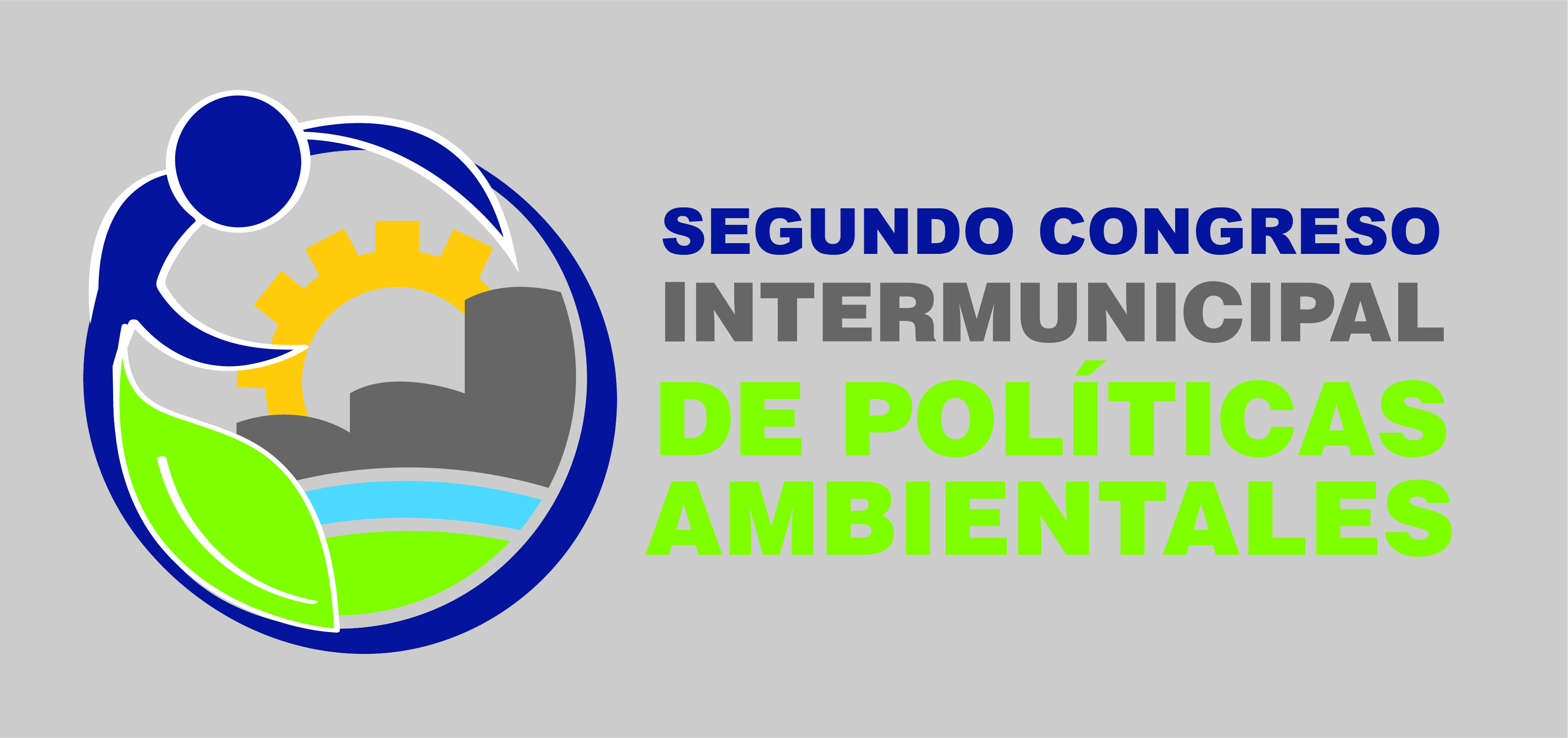 *ObligatorioApellidos y nombres*  DNI*  Domicilio postal*e-mail*   Teléfono* Nacionalidad*  Entidad a la que pertenece* Cargo*Profesión*    Si eres estudiantes, Facultad y curso*Motivo por el cual desea participar   Dirección de envío del formulario:medioambientemgr@gmail.com,produccion@generalrodriguez.gob.arPara mayor información comunicarse a los Teléfonos:(+54) 0237-484-0123 /1276 /1482 Int. 160REQUISITOS PARA LA PRESENTACIÓN DE PONENCIASEnviar  la ponencia y completar el  Formulario adjunto a la presente convocatoria, al e-mail con copia a medioambientemgr@gmail.com ; El resumen debe tener una extensión máxima de 250 palabras y los formularios de envío del resumen  podrán presentarse hasta el 1 de Abril 2017.Enviar el texto completo de la ponencia respetando la fecha establecida y los requisitos formales para su presentación, los que se explicitan a continuación. Extensión: mínimo 12 páginas,  máximo 20.  Fuente: Times New Roman, 12 pts.Interlineado: espacio y medio.Primera página: Título de la ponencia, autor/es y número y nombre de la comisión de trabajo.Datos autor/autores: Nombre y Apellido, Pertenencia Institucional, Dirección de e-mail.Título de la ponencia: todo en mayúsculas, negrita.Subtítulos: en negrita.Notas: al pie, tamaño 10 pts.Bibliografía al final, con datos completos, formato editorial.Forma de envío: en archivo PDFOBSERVACIÓN IMPORTANTE: Se expedirá certificado de ponente sólo a aquellos asistentes a los que se les ha aceptado el resumen de la ponencia.Las ponencias serán recepcionadas por los coordinadores de la comisión de trabajo que correspondiera. Para mayor información comunicarse a los Teléfonos:(+54) 0237-484-0123 /1276 /1482 Int. 160